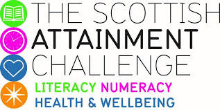 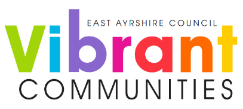 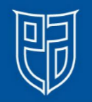 Family Literacy – Scottish Attainment ChallengeMentor Development Officers ActivitiesFor hygiene reasons please ensure you wash your hands and any objects you have been touching after you have finished the activity.Activity Title:   Super Hero C.V Age range:S1 – S3 Area of the Curriculum:Literacy Resources required:Paper and pen/pencil or laptop/tablet Time / length of the activity:30 – 60 minutes Number of people required:1 +Instructions:Chose a superhero of your choice (For example: Captain Marvel, Ant Man, Iron Man, Wonder Woman or Thor) and create a detailed C.V to help them get their dream job.Include a back story for the last 5 years and where they have been working, volunteering or learning. Content Overview:Name and contact details - Placed at the top so nobody misses themProfile / Personal statement - Hook readers with a quick sales pitchCore skills section - Create a snapshot of your abilitiesWork experience - Prove the impact you make in the workplaceEducation and qualifications - Show that you have the right knowledgeHobbies and interests (maybe)Be as creative and detailed as possible. Further learningAdd a cover letter to your C.V explaining a little bit more about you personally. 